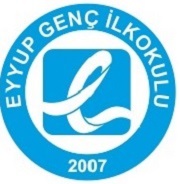 ….../…../2020EYYUP GENÇ İLKOKULU MÜDÜRLÜĞÜNEÇocuğumun ateş, öksürük, burun akıntısı, solunum sıkıntısı, ishal şikâyeti olması durumu ile aile içerisinde solunum yolu şikâyetleri gelişen veya solunum yolu enfeksiyonu hikâyesi ile hastane yatışı yapılan kişiler olduğunda ya da COVID-19 tanısı alan kişi bulunması durumunda çocuğumu kuruma getirmemem ve bu durumu okula bildirmem gerektiği konusunda bilgilendirildim.Yukarıda belirtilen durumlarda çocuğumu okula getirmeyeceğimi ve getirmeme sebebimi okul yönetimine bildirmeyi kabul ve taahhüt ederim.….../…../2020EYYUP GENÇ İLKOKULU MÜDÜRLÜĞÜNEÇocuğumun ateş, öksürük, burun akıntısı, solunum sıkıntısı, ishal şikâyeti olması durumu ile aile içerisinde solunum yolu şikâyetleri gelişen veya solunum yolu enfeksiyonu hikâyesi ile hastane yatışı yapılan kişiler olduğunda ya da COVID-19 tanısı alan kişi bulunması durumunda çocuğumu kuruma getirmemem ve bu durumu okula bildirmem gerektiği konusunda bilgilendirildim.Yukarıda belirtilen durumlarda çocuğumu okula getirmeyeceğimi ve getirmeme sebebimi okul yönetimine bildirmeyi kabul ve taahhüt ederim.Taahhüt eden:         Okul Yetkilisi:Veli/vasinin adı soyadı:        Adı soyadı:İmzası:       Görevi:Öğrencinin adı-soyadı:       İmzası:Taahhüt eden:         Okul Yetkilisi:Veli/vasinin adı soyadı:        Adı soyadı:İmzası:       Görevi:Öğrencinin adı-soyadı:       İmzası: